Rubrik Penilaian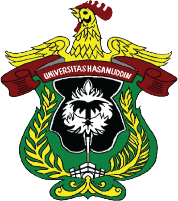 UNIVERSITAS HASANUDDINFAKULTAS TEKNIKTEKNIK GEOLOGIUNIVERSITAS HASANUDDINFAKULTAS TEKNIKTEKNIK GEOLOGIUNIVERSITAS HASANUDDINFAKULTAS TEKNIKTEKNIK GEOLOGIUNIVERSITAS HASANUDDINFAKULTAS TEKNIKTEKNIK GEOLOGIUNIVERSITAS HASANUDDINFAKULTAS TEKNIKTEKNIK GEOLOGIUNIVERSITAS HASANUDDINFAKULTAS TEKNIKTEKNIK GEOLOGIUNIVERSITAS HASANUDDINFAKULTAS TEKNIKTEKNIK GEOLOGIUNIVERSITAS HASANUDDINFAKULTAS TEKNIKTEKNIK GEOLOGIUNIVERSITAS HASANUDDINFAKULTAS TEKNIKTEKNIK GEOLOGIUNIVERSITAS HASANUDDINFAKULTAS TEKNIKTEKNIK GEOLOGIUNIVERSITAS HASANUDDINFAKULTAS TEKNIKTEKNIK GEOLOGIKode DokumenSW-D611-50Kode DokumenSW-D611-50RENCANA PEMBELAJARAN SEMESTERRENCANA PEMBELAJARAN SEMESTERRENCANA PEMBELAJARAN SEMESTERRENCANA PEMBELAJARAN SEMESTERRENCANA PEMBELAJARAN SEMESTERRENCANA PEMBELAJARAN SEMESTERRENCANA PEMBELAJARAN SEMESTERRENCANA PEMBELAJARAN SEMESTERRENCANA PEMBELAJARAN SEMESTERRENCANA PEMBELAJARAN SEMESTERRENCANA PEMBELAJARAN SEMESTERRENCANA PEMBELAJARAN SEMESTERRENCANA PEMBELAJARAN SEMESTERRENCANA PEMBELAJARAN SEMESTERMATA KULIAH (MK)MATA KULIAH (MK)MATA KULIAH (MK)MATA KULIAH (MK)MATA KULIAH (MK)KODERumpun MKRumpun MKRumpun MKBOBOT (SKS)BOBOT (SKS)SEMESTERSEMESTERTgl PenyusunanGeologi UrbanGeologi UrbanGeologi UrbanGeologi UrbanGeologi Urban21D06132502Ilmu dan Teknologi RekayasaIlmu dan Teknologi RekayasaIlmu dan Teknologi RekayasaT=1P=155Juni 2023OTORISASITM=Tatap Muka, PT=Penugasan Terstruktur, BM=Belajar mandiri.S= Sikap, P= Pengetahuan, KU= Keterampilan Umum, KK= Keterampilan KhususOTORISASITM=Tatap Muka, PT=Penugasan Terstruktur, BM=Belajar mandiri.S= Sikap, P= Pengetahuan, KU= Keterampilan Umum, KK= Keterampilan KhususOTORISASITM=Tatap Muka, PT=Penugasan Terstruktur, BM=Belajar mandiri.S= Sikap, P= Pengetahuan, KU= Keterampilan Umum, KK= Keterampilan KhususOTORISASITM=Tatap Muka, PT=Penugasan Terstruktur, BM=Belajar mandiri.S= Sikap, P= Pengetahuan, KU= Keterampilan Umum, KK= Keterampilan KhususOTORISASITM=Tatap Muka, PT=Penugasan Terstruktur, BM=Belajar mandiri.S= Sikap, P= Pengetahuan, KU= Keterampilan Umum, KK= Keterampilan KhususPengembang RPSPengembang RPSKoordinator RMKKoordinator RMKKoordinator RMKKoordinator RMKKetua PRODIKetua PRODIKetua PRODIOTORISASITM=Tatap Muka, PT=Penugasan Terstruktur, BM=Belajar mandiri.S= Sikap, P= Pengetahuan, KU= Keterampilan Umum, KK= Keterampilan KhususOTORISASITM=Tatap Muka, PT=Penugasan Terstruktur, BM=Belajar mandiri.S= Sikap, P= Pengetahuan, KU= Keterampilan Umum, KK= Keterampilan KhususOTORISASITM=Tatap Muka, PT=Penugasan Terstruktur, BM=Belajar mandiri.S= Sikap, P= Pengetahuan, KU= Keterampilan Umum, KK= Keterampilan KhususOTORISASITM=Tatap Muka, PT=Penugasan Terstruktur, BM=Belajar mandiri.S= Sikap, P= Pengetahuan, KU= Keterampilan Umum, KK= Keterampilan KhususOTORISASITM=Tatap Muka, PT=Penugasan Terstruktur, BM=Belajar mandiri.S= Sikap, P= Pengetahuan, KU= Keterampilan Umum, KK= Keterampilan KhususHamid UmarHamid UmarHamid UmarHamid UmarHamid UmarHamid UmarHendra PachriHendra PachriHendra PachriCapaian Pembelajaran (CP)CPL-PRODI yang dibebankan pada MKCPL-PRODI yang dibebankan pada MKCPL-PRODI yang dibebankan pada MKCPL-PRODI yang dibebankan pada MKCPL-PRODI yang dibebankan pada MKCPL-PRODI yang dibebankan pada MKIndikator Kinerja (IK)Indikator Kinerja (IK)Indikator Kinerja (IK)Indikator Kinerja (IK)Indikator Kinerja (IK)Indikator Kinerja (IK)Indikator Kinerja (IK)Capaian Pembelajaran (CP)CPL2CPL7Memiliki pemahaman tentang proses geologi,  beserta produk yang menyusun dan membentuk bumi.Mampu menerapkan prinsip-prinsip geologi untuk kepentingan rekayasa dan memecahkan masalah yang muncul di masyarakatMemiliki pemahaman tentang proses geologi,  beserta produk yang menyusun dan membentuk bumi.Mampu menerapkan prinsip-prinsip geologi untuk kepentingan rekayasa dan memecahkan masalah yang muncul di masyarakatMemiliki pemahaman tentang proses geologi,  beserta produk yang menyusun dan membentuk bumi.Mampu menerapkan prinsip-prinsip geologi untuk kepentingan rekayasa dan memecahkan masalah yang muncul di masyarakatMemiliki pemahaman tentang proses geologi,  beserta produk yang menyusun dan membentuk bumi.Mampu menerapkan prinsip-prinsip geologi untuk kepentingan rekayasa dan memecahkan masalah yang muncul di masyarakatMemiliki pemahaman tentang proses geologi,  beserta produk yang menyusun dan membentuk bumi.Mampu menerapkan prinsip-prinsip geologi untuk kepentingan rekayasa dan memecahkan masalah yang muncul di masyarakatP5P6KK6Mampu mengeidentifikasi produk dari proses geologiMampu memahami proses geologi untuk membuat proyeksi berdasarkan penalaran ilmiahMampu menerapkan prinsip-prinsip geologi untuk kepentingan rekayasa dalam bidang geologi teknik dan lingkunganMampu mengeidentifikasi produk dari proses geologiMampu memahami proses geologi untuk membuat proyeksi berdasarkan penalaran ilmiahMampu menerapkan prinsip-prinsip geologi untuk kepentingan rekayasa dalam bidang geologi teknik dan lingkunganMampu mengeidentifikasi produk dari proses geologiMampu memahami proses geologi untuk membuat proyeksi berdasarkan penalaran ilmiahMampu menerapkan prinsip-prinsip geologi untuk kepentingan rekayasa dalam bidang geologi teknik dan lingkunganMampu mengeidentifikasi produk dari proses geologiMampu memahami proses geologi untuk membuat proyeksi berdasarkan penalaran ilmiahMampu menerapkan prinsip-prinsip geologi untuk kepentingan rekayasa dalam bidang geologi teknik dan lingkunganMampu mengeidentifikasi produk dari proses geologiMampu memahami proses geologi untuk membuat proyeksi berdasarkan penalaran ilmiahMampu menerapkan prinsip-prinsip geologi untuk kepentingan rekayasa dalam bidang geologi teknik dan lingkunganMampu mengeidentifikasi produk dari proses geologiMampu memahami proses geologi untuk membuat proyeksi berdasarkan penalaran ilmiahMampu menerapkan prinsip-prinsip geologi untuk kepentingan rekayasa dalam bidang geologi teknik dan lingkunganCapaian Pembelajaran (CP)Capaian Pembelajaran Mata Kuliah (CPMK)Capaian Pembelajaran Mata Kuliah (CPMK)Capaian Pembelajaran Mata Kuliah (CPMK)Capaian Pembelajaran Mata Kuliah (CPMK)Capaian Pembelajaran Mata Kuliah (CPMK)Capaian Pembelajaran Mata Kuliah (CPMK)Capaian Pembelajaran (CP)CPMK-1CPMK-2CPMK-3CPMK-4CPMK-5CPMK-1CPMK-2CPMK-3CPMK-4CPMK-5Memahami konsep dan prinsip dasar geologi dalam konteks perkotaan.Mengerti peran geologi dalam perencanaan dan pengelolaan perkotaan.Mengidentifikasi dan menganalisis fenomena geologi yang terjadi di lingkungan perkotaan.Mengembangkan keterampilan praktis dalam melakukan penelitian dan analisis geologi di lingkungan perkotaan.Mampu mengaplikasikan pengetahuan geologi dalam mitigasi bencana di perkotaan.Memahami konsep dan prinsip dasar geologi dalam konteks perkotaan.Mengerti peran geologi dalam perencanaan dan pengelolaan perkotaan.Mengidentifikasi dan menganalisis fenomena geologi yang terjadi di lingkungan perkotaan.Mengembangkan keterampilan praktis dalam melakukan penelitian dan analisis geologi di lingkungan perkotaan.Mampu mengaplikasikan pengetahuan geologi dalam mitigasi bencana di perkotaan.Memahami konsep dan prinsip dasar geologi dalam konteks perkotaan.Mengerti peran geologi dalam perencanaan dan pengelolaan perkotaan.Mengidentifikasi dan menganalisis fenomena geologi yang terjadi di lingkungan perkotaan.Mengembangkan keterampilan praktis dalam melakukan penelitian dan analisis geologi di lingkungan perkotaan.Mampu mengaplikasikan pengetahuan geologi dalam mitigasi bencana di perkotaan.Memahami konsep dan prinsip dasar geologi dalam konteks perkotaan.Mengerti peran geologi dalam perencanaan dan pengelolaan perkotaan.Mengidentifikasi dan menganalisis fenomena geologi yang terjadi di lingkungan perkotaan.Mengembangkan keterampilan praktis dalam melakukan penelitian dan analisis geologi di lingkungan perkotaan.Mampu mengaplikasikan pengetahuan geologi dalam mitigasi bencana di perkotaan.Memahami konsep dan prinsip dasar geologi dalam konteks perkotaan.Mengerti peran geologi dalam perencanaan dan pengelolaan perkotaan.Mengidentifikasi dan menganalisis fenomena geologi yang terjadi di lingkungan perkotaan.Mengembangkan keterampilan praktis dalam melakukan penelitian dan analisis geologi di lingkungan perkotaan.Mampu mengaplikasikan pengetahuan geologi dalam mitigasi bencana di perkotaan.Memahami konsep dan prinsip dasar geologi dalam konteks perkotaan.Mengerti peran geologi dalam perencanaan dan pengelolaan perkotaan.Mengidentifikasi dan menganalisis fenomena geologi yang terjadi di lingkungan perkotaan.Mengembangkan keterampilan praktis dalam melakukan penelitian dan analisis geologi di lingkungan perkotaan.Mampu mengaplikasikan pengetahuan geologi dalam mitigasi bencana di perkotaan.Memahami konsep dan prinsip dasar geologi dalam konteks perkotaan.Mengerti peran geologi dalam perencanaan dan pengelolaan perkotaan.Mengidentifikasi dan menganalisis fenomena geologi yang terjadi di lingkungan perkotaan.Mengembangkan keterampilan praktis dalam melakukan penelitian dan analisis geologi di lingkungan perkotaan.Mampu mengaplikasikan pengetahuan geologi dalam mitigasi bencana di perkotaan.Memahami konsep dan prinsip dasar geologi dalam konteks perkotaan.Mengerti peran geologi dalam perencanaan dan pengelolaan perkotaan.Mengidentifikasi dan menganalisis fenomena geologi yang terjadi di lingkungan perkotaan.Mengembangkan keterampilan praktis dalam melakukan penelitian dan analisis geologi di lingkungan perkotaan.Mampu mengaplikasikan pengetahuan geologi dalam mitigasi bencana di perkotaan.Memahami konsep dan prinsip dasar geologi dalam konteks perkotaan.Mengerti peran geologi dalam perencanaan dan pengelolaan perkotaan.Mengidentifikasi dan menganalisis fenomena geologi yang terjadi di lingkungan perkotaan.Mengembangkan keterampilan praktis dalam melakukan penelitian dan analisis geologi di lingkungan perkotaan.Mampu mengaplikasikan pengetahuan geologi dalam mitigasi bencana di perkotaan.Memahami konsep dan prinsip dasar geologi dalam konteks perkotaan.Mengerti peran geologi dalam perencanaan dan pengelolaan perkotaan.Mengidentifikasi dan menganalisis fenomena geologi yang terjadi di lingkungan perkotaan.Mengembangkan keterampilan praktis dalam melakukan penelitian dan analisis geologi di lingkungan perkotaan.Mampu mengaplikasikan pengetahuan geologi dalam mitigasi bencana di perkotaan.Memahami konsep dan prinsip dasar geologi dalam konteks perkotaan.Mengerti peran geologi dalam perencanaan dan pengelolaan perkotaan.Mengidentifikasi dan menganalisis fenomena geologi yang terjadi di lingkungan perkotaan.Mengembangkan keterampilan praktis dalam melakukan penelitian dan analisis geologi di lingkungan perkotaan.Mampu mengaplikasikan pengetahuan geologi dalam mitigasi bencana di perkotaan.Capaian Pembelajaran (CP)CPL  Sub-CPMKCPL  Sub-CPMKCPL  Sub-CPMKCPL  Sub-CPMKCPL  Sub-CPMKCPL  Sub-CPMKCapaian Pembelajaran (CP)Sub-CPMK-1Sub-CPMK-2Sub-CPMK-3Sub-CPMK-4Sub-CPMK-5Sub-CPMK-1Sub-CPMK-2Sub-CPMK-3Sub-CPMK-4Sub-CPMK-5Sub-CPMK-1Sub-CPMK-2Sub-CPMK-3Sub-CPMK-4Sub-CPMK-5Memahami Definisi dan konsep dasar geologi dalam konteks perkotaan.Mampu melakukan Interaksi antara manusia dan lingkungan geologi perkotaan.Memahami Pengintegrasian prinsip-prinsip geologi dalam perencanaan perkotaan yang berkelanjutan.Memahami Keterkaitan antara geologi, lingkungan, dan keberlanjutan di perkotaan.Memahami Pembangunan perkotaan dan dampaknya terhadap lingkungan geologi.Memahami Perubahan aliran air, polusi tanah, dan permasalahan geoteknik di perkotaan.Memahami Pemanfaatan sumber daya mineral dan energi dalam konteks perkotaan.Memahami Keberlanjutan pengelolaan sumber daya alam di lingkungan perkotaan.Memahami Ancaman bencana geologi seperti gempa bumi, banjir, dan longsor di perkotaan.Mampu berperan geologi dalam mitigasi dan penanganan bencana perkotaan.Memahami Definisi dan konsep dasar geologi dalam konteks perkotaan.Mampu melakukan Interaksi antara manusia dan lingkungan geologi perkotaan.Memahami Pengintegrasian prinsip-prinsip geologi dalam perencanaan perkotaan yang berkelanjutan.Memahami Keterkaitan antara geologi, lingkungan, dan keberlanjutan di perkotaan.Memahami Pembangunan perkotaan dan dampaknya terhadap lingkungan geologi.Memahami Perubahan aliran air, polusi tanah, dan permasalahan geoteknik di perkotaan.Memahami Pemanfaatan sumber daya mineral dan energi dalam konteks perkotaan.Memahami Keberlanjutan pengelolaan sumber daya alam di lingkungan perkotaan.Memahami Ancaman bencana geologi seperti gempa bumi, banjir, dan longsor di perkotaan.Mampu berperan geologi dalam mitigasi dan penanganan bencana perkotaan.Memahami Definisi dan konsep dasar geologi dalam konteks perkotaan.Mampu melakukan Interaksi antara manusia dan lingkungan geologi perkotaan.Memahami Pengintegrasian prinsip-prinsip geologi dalam perencanaan perkotaan yang berkelanjutan.Memahami Keterkaitan antara geologi, lingkungan, dan keberlanjutan di perkotaan.Memahami Pembangunan perkotaan dan dampaknya terhadap lingkungan geologi.Memahami Perubahan aliran air, polusi tanah, dan permasalahan geoteknik di perkotaan.Memahami Pemanfaatan sumber daya mineral dan energi dalam konteks perkotaan.Memahami Keberlanjutan pengelolaan sumber daya alam di lingkungan perkotaan.Memahami Ancaman bencana geologi seperti gempa bumi, banjir, dan longsor di perkotaan.Mampu berperan geologi dalam mitigasi dan penanganan bencana perkotaan.Memahami Definisi dan konsep dasar geologi dalam konteks perkotaan.Mampu melakukan Interaksi antara manusia dan lingkungan geologi perkotaan.Memahami Pengintegrasian prinsip-prinsip geologi dalam perencanaan perkotaan yang berkelanjutan.Memahami Keterkaitan antara geologi, lingkungan, dan keberlanjutan di perkotaan.Memahami Pembangunan perkotaan dan dampaknya terhadap lingkungan geologi.Memahami Perubahan aliran air, polusi tanah, dan permasalahan geoteknik di perkotaan.Memahami Pemanfaatan sumber daya mineral dan energi dalam konteks perkotaan.Memahami Keberlanjutan pengelolaan sumber daya alam di lingkungan perkotaan.Memahami Ancaman bencana geologi seperti gempa bumi, banjir, dan longsor di perkotaan.Mampu berperan geologi dalam mitigasi dan penanganan bencana perkotaan.Memahami Definisi dan konsep dasar geologi dalam konteks perkotaan.Mampu melakukan Interaksi antara manusia dan lingkungan geologi perkotaan.Memahami Pengintegrasian prinsip-prinsip geologi dalam perencanaan perkotaan yang berkelanjutan.Memahami Keterkaitan antara geologi, lingkungan, dan keberlanjutan di perkotaan.Memahami Pembangunan perkotaan dan dampaknya terhadap lingkungan geologi.Memahami Perubahan aliran air, polusi tanah, dan permasalahan geoteknik di perkotaan.Memahami Pemanfaatan sumber daya mineral dan energi dalam konteks perkotaan.Memahami Keberlanjutan pengelolaan sumber daya alam di lingkungan perkotaan.Memahami Ancaman bencana geologi seperti gempa bumi, banjir, dan longsor di perkotaan.Mampu berperan geologi dalam mitigasi dan penanganan bencana perkotaan.Memahami Definisi dan konsep dasar geologi dalam konteks perkotaan.Mampu melakukan Interaksi antara manusia dan lingkungan geologi perkotaan.Memahami Pengintegrasian prinsip-prinsip geologi dalam perencanaan perkotaan yang berkelanjutan.Memahami Keterkaitan antara geologi, lingkungan, dan keberlanjutan di perkotaan.Memahami Pembangunan perkotaan dan dampaknya terhadap lingkungan geologi.Memahami Perubahan aliran air, polusi tanah, dan permasalahan geoteknik di perkotaan.Memahami Pemanfaatan sumber daya mineral dan energi dalam konteks perkotaan.Memahami Keberlanjutan pengelolaan sumber daya alam di lingkungan perkotaan.Memahami Ancaman bencana geologi seperti gempa bumi, banjir, dan longsor di perkotaan.Mampu berperan geologi dalam mitigasi dan penanganan bencana perkotaan.Memahami Definisi dan konsep dasar geologi dalam konteks perkotaan.Mampu melakukan Interaksi antara manusia dan lingkungan geologi perkotaan.Memahami Pengintegrasian prinsip-prinsip geologi dalam perencanaan perkotaan yang berkelanjutan.Memahami Keterkaitan antara geologi, lingkungan, dan keberlanjutan di perkotaan.Memahami Pembangunan perkotaan dan dampaknya terhadap lingkungan geologi.Memahami Perubahan aliran air, polusi tanah, dan permasalahan geoteknik di perkotaan.Memahami Pemanfaatan sumber daya mineral dan energi dalam konteks perkotaan.Memahami Keberlanjutan pengelolaan sumber daya alam di lingkungan perkotaan.Memahami Ancaman bencana geologi seperti gempa bumi, banjir, dan longsor di perkotaan.Mampu berperan geologi dalam mitigasi dan penanganan bencana perkotaan.Memahami Definisi dan konsep dasar geologi dalam konteks perkotaan.Mampu melakukan Interaksi antara manusia dan lingkungan geologi perkotaan.Memahami Pengintegrasian prinsip-prinsip geologi dalam perencanaan perkotaan yang berkelanjutan.Memahami Keterkaitan antara geologi, lingkungan, dan keberlanjutan di perkotaan.Memahami Pembangunan perkotaan dan dampaknya terhadap lingkungan geologi.Memahami Perubahan aliran air, polusi tanah, dan permasalahan geoteknik di perkotaan.Memahami Pemanfaatan sumber daya mineral dan energi dalam konteks perkotaan.Memahami Keberlanjutan pengelolaan sumber daya alam di lingkungan perkotaan.Memahami Ancaman bencana geologi seperti gempa bumi, banjir, dan longsor di perkotaan.Mampu berperan geologi dalam mitigasi dan penanganan bencana perkotaan.Memahami Definisi dan konsep dasar geologi dalam konteks perkotaan.Mampu melakukan Interaksi antara manusia dan lingkungan geologi perkotaan.Memahami Pengintegrasian prinsip-prinsip geologi dalam perencanaan perkotaan yang berkelanjutan.Memahami Keterkaitan antara geologi, lingkungan, dan keberlanjutan di perkotaan.Memahami Pembangunan perkotaan dan dampaknya terhadap lingkungan geologi.Memahami Perubahan aliran air, polusi tanah, dan permasalahan geoteknik di perkotaan.Memahami Pemanfaatan sumber daya mineral dan energi dalam konteks perkotaan.Memahami Keberlanjutan pengelolaan sumber daya alam di lingkungan perkotaan.Memahami Ancaman bencana geologi seperti gempa bumi, banjir, dan longsor di perkotaan.Mampu berperan geologi dalam mitigasi dan penanganan bencana perkotaan.Memahami Definisi dan konsep dasar geologi dalam konteks perkotaan.Mampu melakukan Interaksi antara manusia dan lingkungan geologi perkotaan.Memahami Pengintegrasian prinsip-prinsip geologi dalam perencanaan perkotaan yang berkelanjutan.Memahami Keterkaitan antara geologi, lingkungan, dan keberlanjutan di perkotaan.Memahami Pembangunan perkotaan dan dampaknya terhadap lingkungan geologi.Memahami Perubahan aliran air, polusi tanah, dan permasalahan geoteknik di perkotaan.Memahami Pemanfaatan sumber daya mineral dan energi dalam konteks perkotaan.Memahami Keberlanjutan pengelolaan sumber daya alam di lingkungan perkotaan.Memahami Ancaman bencana geologi seperti gempa bumi, banjir, dan longsor di perkotaan.Mampu berperan geologi dalam mitigasi dan penanganan bencana perkotaan.Deskripsi Singkat Mata KuliahMata kuliah ini bertujuan untuk memberikan pemahaman tentang konsep dan aplikasi geologi dalam konteks perkotaan. Mahasiswa akan mempelajari tentang proses geologi yang terjadi di lingkungan perkotaan, seperti pembangunan, mitigasi bencana, dan pengelolaan sumber daya alam. Mata kuliah ini juga akan membahas peran geologi dalam perencanaan pembangunan berkelanjutan di perkotaan.Mata kuliah ini bertujuan untuk memberikan pemahaman tentang konsep dan aplikasi geologi dalam konteks perkotaan. Mahasiswa akan mempelajari tentang proses geologi yang terjadi di lingkungan perkotaan, seperti pembangunan, mitigasi bencana, dan pengelolaan sumber daya alam. Mata kuliah ini juga akan membahas peran geologi dalam perencanaan pembangunan berkelanjutan di perkotaan.Mata kuliah ini bertujuan untuk memberikan pemahaman tentang konsep dan aplikasi geologi dalam konteks perkotaan. Mahasiswa akan mempelajari tentang proses geologi yang terjadi di lingkungan perkotaan, seperti pembangunan, mitigasi bencana, dan pengelolaan sumber daya alam. Mata kuliah ini juga akan membahas peran geologi dalam perencanaan pembangunan berkelanjutan di perkotaan.Mata kuliah ini bertujuan untuk memberikan pemahaman tentang konsep dan aplikasi geologi dalam konteks perkotaan. Mahasiswa akan mempelajari tentang proses geologi yang terjadi di lingkungan perkotaan, seperti pembangunan, mitigasi bencana, dan pengelolaan sumber daya alam. Mata kuliah ini juga akan membahas peran geologi dalam perencanaan pembangunan berkelanjutan di perkotaan.Mata kuliah ini bertujuan untuk memberikan pemahaman tentang konsep dan aplikasi geologi dalam konteks perkotaan. Mahasiswa akan mempelajari tentang proses geologi yang terjadi di lingkungan perkotaan, seperti pembangunan, mitigasi bencana, dan pengelolaan sumber daya alam. Mata kuliah ini juga akan membahas peran geologi dalam perencanaan pembangunan berkelanjutan di perkotaan.Mata kuliah ini bertujuan untuk memberikan pemahaman tentang konsep dan aplikasi geologi dalam konteks perkotaan. Mahasiswa akan mempelajari tentang proses geologi yang terjadi di lingkungan perkotaan, seperti pembangunan, mitigasi bencana, dan pengelolaan sumber daya alam. Mata kuliah ini juga akan membahas peran geologi dalam perencanaan pembangunan berkelanjutan di perkotaan.Mata kuliah ini bertujuan untuk memberikan pemahaman tentang konsep dan aplikasi geologi dalam konteks perkotaan. Mahasiswa akan mempelajari tentang proses geologi yang terjadi di lingkungan perkotaan, seperti pembangunan, mitigasi bencana, dan pengelolaan sumber daya alam. Mata kuliah ini juga akan membahas peran geologi dalam perencanaan pembangunan berkelanjutan di perkotaan.Mata kuliah ini bertujuan untuk memberikan pemahaman tentang konsep dan aplikasi geologi dalam konteks perkotaan. Mahasiswa akan mempelajari tentang proses geologi yang terjadi di lingkungan perkotaan, seperti pembangunan, mitigasi bencana, dan pengelolaan sumber daya alam. Mata kuliah ini juga akan membahas peran geologi dalam perencanaan pembangunan berkelanjutan di perkotaan.Mata kuliah ini bertujuan untuk memberikan pemahaman tentang konsep dan aplikasi geologi dalam konteks perkotaan. Mahasiswa akan mempelajari tentang proses geologi yang terjadi di lingkungan perkotaan, seperti pembangunan, mitigasi bencana, dan pengelolaan sumber daya alam. Mata kuliah ini juga akan membahas peran geologi dalam perencanaan pembangunan berkelanjutan di perkotaan.Mata kuliah ini bertujuan untuk memberikan pemahaman tentang konsep dan aplikasi geologi dalam konteks perkotaan. Mahasiswa akan mempelajari tentang proses geologi yang terjadi di lingkungan perkotaan, seperti pembangunan, mitigasi bencana, dan pengelolaan sumber daya alam. Mata kuliah ini juga akan membahas peran geologi dalam perencanaan pembangunan berkelanjutan di perkotaan.Mata kuliah ini bertujuan untuk memberikan pemahaman tentang konsep dan aplikasi geologi dalam konteks perkotaan. Mahasiswa akan mempelajari tentang proses geologi yang terjadi di lingkungan perkotaan, seperti pembangunan, mitigasi bencana, dan pengelolaan sumber daya alam. Mata kuliah ini juga akan membahas peran geologi dalam perencanaan pembangunan berkelanjutan di perkotaan.Mata kuliah ini bertujuan untuk memberikan pemahaman tentang konsep dan aplikasi geologi dalam konteks perkotaan. Mahasiswa akan mempelajari tentang proses geologi yang terjadi di lingkungan perkotaan, seperti pembangunan, mitigasi bencana, dan pengelolaan sumber daya alam. Mata kuliah ini juga akan membahas peran geologi dalam perencanaan pembangunan berkelanjutan di perkotaan.Mata kuliah ini bertujuan untuk memberikan pemahaman tentang konsep dan aplikasi geologi dalam konteks perkotaan. Mahasiswa akan mempelajari tentang proses geologi yang terjadi di lingkungan perkotaan, seperti pembangunan, mitigasi bencana, dan pengelolaan sumber daya alam. Mata kuliah ini juga akan membahas peran geologi dalam perencanaan pembangunan berkelanjutan di perkotaan.Bahan Kajian / Materi PembelajaranPengenalan Geologi UrbanDefinisi dan konsep dasar geologi dalam konteks perkotaan.Interaksi antara manusia dan lingkungan geologi perkotaan.Proses Geologi di PerkotaanPembangunan perkotaan dan dampaknya terhadap lingkungan geologi.Perubahan aliran air, polusi tanah, dan permasalahan geoteknik di perkotaan.Pengelolaan Sumber Daya Alam di PerkotaanPemanfaatan sumber daya mineral dan energi dalam konteks perkotaan.Keberlanjutan pengelolaan sumber daya alam di lingkungan perkotaan.Mitigasi Bencana di PerkotaanAncaman bencana geologi seperti gempa bumi, banjir, dan longsor di perkotaan.Peran geologi dalam mitigasi dan penanganan bencana perkotaan.Perencanaan Pembangunan Berkelanjutan di PerkotaanPengintegrasian prinsip-prinsip geologi dalam perencanaan perkotaan yang berkelanjutan.Keterkaitan antara geologi, lingkungan, dan keberlanjutan di perkotaan.Pengenalan Geologi UrbanDefinisi dan konsep dasar geologi dalam konteks perkotaan.Interaksi antara manusia dan lingkungan geologi perkotaan.Proses Geologi di PerkotaanPembangunan perkotaan dan dampaknya terhadap lingkungan geologi.Perubahan aliran air, polusi tanah, dan permasalahan geoteknik di perkotaan.Pengelolaan Sumber Daya Alam di PerkotaanPemanfaatan sumber daya mineral dan energi dalam konteks perkotaan.Keberlanjutan pengelolaan sumber daya alam di lingkungan perkotaan.Mitigasi Bencana di PerkotaanAncaman bencana geologi seperti gempa bumi, banjir, dan longsor di perkotaan.Peran geologi dalam mitigasi dan penanganan bencana perkotaan.Perencanaan Pembangunan Berkelanjutan di PerkotaanPengintegrasian prinsip-prinsip geologi dalam perencanaan perkotaan yang berkelanjutan.Keterkaitan antara geologi, lingkungan, dan keberlanjutan di perkotaan.Pengenalan Geologi UrbanDefinisi dan konsep dasar geologi dalam konteks perkotaan.Interaksi antara manusia dan lingkungan geologi perkotaan.Proses Geologi di PerkotaanPembangunan perkotaan dan dampaknya terhadap lingkungan geologi.Perubahan aliran air, polusi tanah, dan permasalahan geoteknik di perkotaan.Pengelolaan Sumber Daya Alam di PerkotaanPemanfaatan sumber daya mineral dan energi dalam konteks perkotaan.Keberlanjutan pengelolaan sumber daya alam di lingkungan perkotaan.Mitigasi Bencana di PerkotaanAncaman bencana geologi seperti gempa bumi, banjir, dan longsor di perkotaan.Peran geologi dalam mitigasi dan penanganan bencana perkotaan.Perencanaan Pembangunan Berkelanjutan di PerkotaanPengintegrasian prinsip-prinsip geologi dalam perencanaan perkotaan yang berkelanjutan.Keterkaitan antara geologi, lingkungan, dan keberlanjutan di perkotaan.Pengenalan Geologi UrbanDefinisi dan konsep dasar geologi dalam konteks perkotaan.Interaksi antara manusia dan lingkungan geologi perkotaan.Proses Geologi di PerkotaanPembangunan perkotaan dan dampaknya terhadap lingkungan geologi.Perubahan aliran air, polusi tanah, dan permasalahan geoteknik di perkotaan.Pengelolaan Sumber Daya Alam di PerkotaanPemanfaatan sumber daya mineral dan energi dalam konteks perkotaan.Keberlanjutan pengelolaan sumber daya alam di lingkungan perkotaan.Mitigasi Bencana di PerkotaanAncaman bencana geologi seperti gempa bumi, banjir, dan longsor di perkotaan.Peran geologi dalam mitigasi dan penanganan bencana perkotaan.Perencanaan Pembangunan Berkelanjutan di PerkotaanPengintegrasian prinsip-prinsip geologi dalam perencanaan perkotaan yang berkelanjutan.Keterkaitan antara geologi, lingkungan, dan keberlanjutan di perkotaan.Pengenalan Geologi UrbanDefinisi dan konsep dasar geologi dalam konteks perkotaan.Interaksi antara manusia dan lingkungan geologi perkotaan.Proses Geologi di PerkotaanPembangunan perkotaan dan dampaknya terhadap lingkungan geologi.Perubahan aliran air, polusi tanah, dan permasalahan geoteknik di perkotaan.Pengelolaan Sumber Daya Alam di PerkotaanPemanfaatan sumber daya mineral dan energi dalam konteks perkotaan.Keberlanjutan pengelolaan sumber daya alam di lingkungan perkotaan.Mitigasi Bencana di PerkotaanAncaman bencana geologi seperti gempa bumi, banjir, dan longsor di perkotaan.Peran geologi dalam mitigasi dan penanganan bencana perkotaan.Perencanaan Pembangunan Berkelanjutan di PerkotaanPengintegrasian prinsip-prinsip geologi dalam perencanaan perkotaan yang berkelanjutan.Keterkaitan antara geologi, lingkungan, dan keberlanjutan di perkotaan.Pengenalan Geologi UrbanDefinisi dan konsep dasar geologi dalam konteks perkotaan.Interaksi antara manusia dan lingkungan geologi perkotaan.Proses Geologi di PerkotaanPembangunan perkotaan dan dampaknya terhadap lingkungan geologi.Perubahan aliran air, polusi tanah, dan permasalahan geoteknik di perkotaan.Pengelolaan Sumber Daya Alam di PerkotaanPemanfaatan sumber daya mineral dan energi dalam konteks perkotaan.Keberlanjutan pengelolaan sumber daya alam di lingkungan perkotaan.Mitigasi Bencana di PerkotaanAncaman bencana geologi seperti gempa bumi, banjir, dan longsor di perkotaan.Peran geologi dalam mitigasi dan penanganan bencana perkotaan.Perencanaan Pembangunan Berkelanjutan di PerkotaanPengintegrasian prinsip-prinsip geologi dalam perencanaan perkotaan yang berkelanjutan.Keterkaitan antara geologi, lingkungan, dan keberlanjutan di perkotaan.Pengenalan Geologi UrbanDefinisi dan konsep dasar geologi dalam konteks perkotaan.Interaksi antara manusia dan lingkungan geologi perkotaan.Proses Geologi di PerkotaanPembangunan perkotaan dan dampaknya terhadap lingkungan geologi.Perubahan aliran air, polusi tanah, dan permasalahan geoteknik di perkotaan.Pengelolaan Sumber Daya Alam di PerkotaanPemanfaatan sumber daya mineral dan energi dalam konteks perkotaan.Keberlanjutan pengelolaan sumber daya alam di lingkungan perkotaan.Mitigasi Bencana di PerkotaanAncaman bencana geologi seperti gempa bumi, banjir, dan longsor di perkotaan.Peran geologi dalam mitigasi dan penanganan bencana perkotaan.Perencanaan Pembangunan Berkelanjutan di PerkotaanPengintegrasian prinsip-prinsip geologi dalam perencanaan perkotaan yang berkelanjutan.Keterkaitan antara geologi, lingkungan, dan keberlanjutan di perkotaan.Pengenalan Geologi UrbanDefinisi dan konsep dasar geologi dalam konteks perkotaan.Interaksi antara manusia dan lingkungan geologi perkotaan.Proses Geologi di PerkotaanPembangunan perkotaan dan dampaknya terhadap lingkungan geologi.Perubahan aliran air, polusi tanah, dan permasalahan geoteknik di perkotaan.Pengelolaan Sumber Daya Alam di PerkotaanPemanfaatan sumber daya mineral dan energi dalam konteks perkotaan.Keberlanjutan pengelolaan sumber daya alam di lingkungan perkotaan.Mitigasi Bencana di PerkotaanAncaman bencana geologi seperti gempa bumi, banjir, dan longsor di perkotaan.Peran geologi dalam mitigasi dan penanganan bencana perkotaan.Perencanaan Pembangunan Berkelanjutan di PerkotaanPengintegrasian prinsip-prinsip geologi dalam perencanaan perkotaan yang berkelanjutan.Keterkaitan antara geologi, lingkungan, dan keberlanjutan di perkotaan.Pengenalan Geologi UrbanDefinisi dan konsep dasar geologi dalam konteks perkotaan.Interaksi antara manusia dan lingkungan geologi perkotaan.Proses Geologi di PerkotaanPembangunan perkotaan dan dampaknya terhadap lingkungan geologi.Perubahan aliran air, polusi tanah, dan permasalahan geoteknik di perkotaan.Pengelolaan Sumber Daya Alam di PerkotaanPemanfaatan sumber daya mineral dan energi dalam konteks perkotaan.Keberlanjutan pengelolaan sumber daya alam di lingkungan perkotaan.Mitigasi Bencana di PerkotaanAncaman bencana geologi seperti gempa bumi, banjir, dan longsor di perkotaan.Peran geologi dalam mitigasi dan penanganan bencana perkotaan.Perencanaan Pembangunan Berkelanjutan di PerkotaanPengintegrasian prinsip-prinsip geologi dalam perencanaan perkotaan yang berkelanjutan.Keterkaitan antara geologi, lingkungan, dan keberlanjutan di perkotaan.Pengenalan Geologi UrbanDefinisi dan konsep dasar geologi dalam konteks perkotaan.Interaksi antara manusia dan lingkungan geologi perkotaan.Proses Geologi di PerkotaanPembangunan perkotaan dan dampaknya terhadap lingkungan geologi.Perubahan aliran air, polusi tanah, dan permasalahan geoteknik di perkotaan.Pengelolaan Sumber Daya Alam di PerkotaanPemanfaatan sumber daya mineral dan energi dalam konteks perkotaan.Keberlanjutan pengelolaan sumber daya alam di lingkungan perkotaan.Mitigasi Bencana di PerkotaanAncaman bencana geologi seperti gempa bumi, banjir, dan longsor di perkotaan.Peran geologi dalam mitigasi dan penanganan bencana perkotaan.Perencanaan Pembangunan Berkelanjutan di PerkotaanPengintegrasian prinsip-prinsip geologi dalam perencanaan perkotaan yang berkelanjutan.Keterkaitan antara geologi, lingkungan, dan keberlanjutan di perkotaan.Pengenalan Geologi UrbanDefinisi dan konsep dasar geologi dalam konteks perkotaan.Interaksi antara manusia dan lingkungan geologi perkotaan.Proses Geologi di PerkotaanPembangunan perkotaan dan dampaknya terhadap lingkungan geologi.Perubahan aliran air, polusi tanah, dan permasalahan geoteknik di perkotaan.Pengelolaan Sumber Daya Alam di PerkotaanPemanfaatan sumber daya mineral dan energi dalam konteks perkotaan.Keberlanjutan pengelolaan sumber daya alam di lingkungan perkotaan.Mitigasi Bencana di PerkotaanAncaman bencana geologi seperti gempa bumi, banjir, dan longsor di perkotaan.Peran geologi dalam mitigasi dan penanganan bencana perkotaan.Perencanaan Pembangunan Berkelanjutan di PerkotaanPengintegrasian prinsip-prinsip geologi dalam perencanaan perkotaan yang berkelanjutan.Keterkaitan antara geologi, lingkungan, dan keberlanjutan di perkotaan.Pengenalan Geologi UrbanDefinisi dan konsep dasar geologi dalam konteks perkotaan.Interaksi antara manusia dan lingkungan geologi perkotaan.Proses Geologi di PerkotaanPembangunan perkotaan dan dampaknya terhadap lingkungan geologi.Perubahan aliran air, polusi tanah, dan permasalahan geoteknik di perkotaan.Pengelolaan Sumber Daya Alam di PerkotaanPemanfaatan sumber daya mineral dan energi dalam konteks perkotaan.Keberlanjutan pengelolaan sumber daya alam di lingkungan perkotaan.Mitigasi Bencana di PerkotaanAncaman bencana geologi seperti gempa bumi, banjir, dan longsor di perkotaan.Peran geologi dalam mitigasi dan penanganan bencana perkotaan.Perencanaan Pembangunan Berkelanjutan di PerkotaanPengintegrasian prinsip-prinsip geologi dalam perencanaan perkotaan yang berkelanjutan.Keterkaitan antara geologi, lingkungan, dan keberlanjutan di perkotaan.Pengenalan Geologi UrbanDefinisi dan konsep dasar geologi dalam konteks perkotaan.Interaksi antara manusia dan lingkungan geologi perkotaan.Proses Geologi di PerkotaanPembangunan perkotaan dan dampaknya terhadap lingkungan geologi.Perubahan aliran air, polusi tanah, dan permasalahan geoteknik di perkotaan.Pengelolaan Sumber Daya Alam di PerkotaanPemanfaatan sumber daya mineral dan energi dalam konteks perkotaan.Keberlanjutan pengelolaan sumber daya alam di lingkungan perkotaan.Mitigasi Bencana di PerkotaanAncaman bencana geologi seperti gempa bumi, banjir, dan longsor di perkotaan.Peran geologi dalam mitigasi dan penanganan bencana perkotaan.Perencanaan Pembangunan Berkelanjutan di PerkotaanPengintegrasian prinsip-prinsip geologi dalam perencanaan perkotaan yang berkelanjutan.Keterkaitan antara geologi, lingkungan, dan keberlanjutan di perkotaan.PustakaUtama :Utama :Utama :Utama :PustakaGray, D.H., & Leiser, A.T. (2012). Biotechnical and Soil Bioengineering Slope Stabilization: A Practical Guide for Erosion Control. John Wiley & Sons.Miller, P.E., & Miller, G.T. (2019). Environmental Science: Sustaining Your World. Cengage Learning.Moore, L.S., & McGuire, W.J. (2016). Earthquake Hazard, Risk, and Disasters. Elsevier.Gray, D.H., & Leiser, A.T. (2012). Biotechnical and Soil Bioengineering Slope Stabilization: A Practical Guide for Erosion Control. John Wiley & Sons.Miller, P.E., & Miller, G.T. (2019). Environmental Science: Sustaining Your World. Cengage Learning.Moore, L.S., & McGuire, W.J. (2016). Earthquake Hazard, Risk, and Disasters. Elsevier.Gray, D.H., & Leiser, A.T. (2012). Biotechnical and Soil Bioengineering Slope Stabilization: A Practical Guide for Erosion Control. John Wiley & Sons.Miller, P.E., & Miller, G.T. (2019). Environmental Science: Sustaining Your World. Cengage Learning.Moore, L.S., & McGuire, W.J. (2016). Earthquake Hazard, Risk, and Disasters. Elsevier.Gray, D.H., & Leiser, A.T. (2012). Biotechnical and Soil Bioengineering Slope Stabilization: A Practical Guide for Erosion Control. John Wiley & Sons.Miller, P.E., & Miller, G.T. (2019). Environmental Science: Sustaining Your World. Cengage Learning.Moore, L.S., & McGuire, W.J. (2016). Earthquake Hazard, Risk, and Disasters. Elsevier.Gray, D.H., & Leiser, A.T. (2012). Biotechnical and Soil Bioengineering Slope Stabilization: A Practical Guide for Erosion Control. John Wiley & Sons.Miller, P.E., & Miller, G.T. (2019). Environmental Science: Sustaining Your World. Cengage Learning.Moore, L.S., & McGuire, W.J. (2016). Earthquake Hazard, Risk, and Disasters. Elsevier.Gray, D.H., & Leiser, A.T. (2012). Biotechnical and Soil Bioengineering Slope Stabilization: A Practical Guide for Erosion Control. John Wiley & Sons.Miller, P.E., & Miller, G.T. (2019). Environmental Science: Sustaining Your World. Cengage Learning.Moore, L.S., & McGuire, W.J. (2016). Earthquake Hazard, Risk, and Disasters. Elsevier.Gray, D.H., & Leiser, A.T. (2012). Biotechnical and Soil Bioengineering Slope Stabilization: A Practical Guide for Erosion Control. John Wiley & Sons.Miller, P.E., & Miller, G.T. (2019). Environmental Science: Sustaining Your World. Cengage Learning.Moore, L.S., & McGuire, W.J. (2016). Earthquake Hazard, Risk, and Disasters. Elsevier.Gray, D.H., & Leiser, A.T. (2012). Biotechnical and Soil Bioengineering Slope Stabilization: A Practical Guide for Erosion Control. John Wiley & Sons.Miller, P.E., & Miller, G.T. (2019). Environmental Science: Sustaining Your World. Cengage Learning.Moore, L.S., & McGuire, W.J. (2016). Earthquake Hazard, Risk, and Disasters. Elsevier.Gray, D.H., & Leiser, A.T. (2012). Biotechnical and Soil Bioengineering Slope Stabilization: A Practical Guide for Erosion Control. John Wiley & Sons.Miller, P.E., & Miller, G.T. (2019). Environmental Science: Sustaining Your World. Cengage Learning.Moore, L.S., & McGuire, W.J. (2016). Earthquake Hazard, Risk, and Disasters. Elsevier.Gray, D.H., & Leiser, A.T. (2012). Biotechnical and Soil Bioengineering Slope Stabilization: A Practical Guide for Erosion Control. John Wiley & Sons.Miller, P.E., & Miller, G.T. (2019). Environmental Science: Sustaining Your World. Cengage Learning.Moore, L.S., & McGuire, W.J. (2016). Earthquake Hazard, Risk, and Disasters. Elsevier.Gray, D.H., & Leiser, A.T. (2012). Biotechnical and Soil Bioengineering Slope Stabilization: A Practical Guide for Erosion Control. John Wiley & Sons.Miller, P.E., & Miller, G.T. (2019). Environmental Science: Sustaining Your World. Cengage Learning.Moore, L.S., & McGuire, W.J. (2016). Earthquake Hazard, Risk, and Disasters. Elsevier.Gray, D.H., & Leiser, A.T. (2012). Biotechnical and Soil Bioengineering Slope Stabilization: A Practical Guide for Erosion Control. John Wiley & Sons.Miller, P.E., & Miller, G.T. (2019). Environmental Science: Sustaining Your World. Cengage Learning.Moore, L.S., & McGuire, W.J. (2016). Earthquake Hazard, Risk, and Disasters. Elsevier.Gray, D.H., & Leiser, A.T. (2012). Biotechnical and Soil Bioengineering Slope Stabilization: A Practical Guide for Erosion Control. John Wiley & Sons.Miller, P.E., & Miller, G.T. (2019). Environmental Science: Sustaining Your World. Cengage Learning.Moore, L.S., & McGuire, W.J. (2016). Earthquake Hazard, Risk, and Disasters. Elsevier.PustakaPendukung :Pendukung :Pendukung :Pendukung :PustakaDosen PengampuDr. Ir.Hamid Umar,M.S. (D61-HU)Dr. Ir. Busthan Azikin,M.T (D61-BA)Dr. Ir.Hamid Umar,M.S. (D61-HU)Dr. Ir. Busthan Azikin,M.T (D61-BA)Dr. Ir.Hamid Umar,M.S. (D61-HU)Dr. Ir. Busthan Azikin,M.T (D61-BA)Dr. Ir.Hamid Umar,M.S. (D61-HU)Dr. Ir. Busthan Azikin,M.T (D61-BA)Dr. Ir.Hamid Umar,M.S. (D61-HU)Dr. Ir. Busthan Azikin,M.T (D61-BA)Dr. Ir.Hamid Umar,M.S. (D61-HU)Dr. Ir. Busthan Azikin,M.T (D61-BA)Dr. Ir.Hamid Umar,M.S. (D61-HU)Dr. Ir. Busthan Azikin,M.T (D61-BA)Dr. Ir.Hamid Umar,M.S. (D61-HU)Dr. Ir. Busthan Azikin,M.T (D61-BA)Dr. Ir.Hamid Umar,M.S. (D61-HU)Dr. Ir. Busthan Azikin,M.T (D61-BA)Dr. Ir.Hamid Umar,M.S. (D61-HU)Dr. Ir. Busthan Azikin,M.T (D61-BA)Dr. Ir.Hamid Umar,M.S. (D61-HU)Dr. Ir. Busthan Azikin,M.T (D61-BA)Dr. Ir.Hamid Umar,M.S. (D61-HU)Dr. Ir. Busthan Azikin,M.T (D61-BA)Dr. Ir.Hamid Umar,M.S. (D61-HU)Dr. Ir. Busthan Azikin,M.T (D61-BA)Matakuliah SyaratGeologi Tata Lingkungan; Geologi TeknikGeologi Tata Lingkungan; Geologi TeknikGeologi Tata Lingkungan; Geologi TeknikGeologi Tata Lingkungan; Geologi TeknikGeologi Tata Lingkungan; Geologi TeknikGeologi Tata Lingkungan; Geologi TeknikGeologi Tata Lingkungan; Geologi TeknikGeologi Tata Lingkungan; Geologi TeknikGeologi Tata Lingkungan; Geologi TeknikGeologi Tata Lingkungan; Geologi TeknikGeologi Tata Lingkungan; Geologi TeknikGeologi Tata Lingkungan; Geologi TeknikGeologi Tata Lingkungan; Geologi TeknikPekan Ke-Sub-CPMK(Kemampuan akhir tiap tahapan belajar)PenilaianPenilaianBentuk Pembelajaran,Metode Pembelajaran,Penugasan Mahasiswa,[Estimasi Waktu]Bentuk Pembelajaran,Metode Pembelajaran,Penugasan Mahasiswa,[Estimasi Waktu]Materi Pembelajaran[Pustaka]Bobot Penilaian (%)Bobot Penilaian (%)Bobot Penilaian (%)Bobot Penilaian (%)Bobot Penilaian (%)Pekan Ke-Sub-CPMK(Kemampuan akhir tiap tahapan belajar)IndikatorBentuk & KriteriaLuring (offline)Daring (online)UTUAT/ KLPL1-2[Sub-CPMK-1]Memahami Definisi dan konsep dasar geologi dalam konteks perkotaan.Mampu melakukan Interaksi antara manusia dan lingkungan geologi perkotaan.Memahami Definisi dan konsep dasar geologi dalam konteks perkotaan.Mampu melakukan Interaksi antara manusia dan lingkungan geologi perkotaan.Bentuk:Non Tes: Kehadiran dan aktifitasKriteria:Mampu memahami Definisi dan konsep dasar geologi dalam konteks perkotaan. Bentuk:KuliahMetode:DiskusiTM [(2x(2x50’)]VIRTUAL, SIKOLA Alur
PembelajaranPertemuan PertamaModul 1Referensi terkait materi pertemuan pertamaBM (1X2X60’)PerkenalanKontrak perkuliahan[Pustaka Utama (PU)[Pustaka Pendukung (PP)313- 5[Sub-CPMK-2]Memahami Pengintegrasian prinsip-prinsip geologi dalam perencanaan perkotaan yang berkelanjutan.Memahami Keterkaitan antara geologi, lingkungan, dan keberlanjutan di perkotaan.Memahami Pengintegrasian prinsip-prinsip geologi dalam perencanaan perkotaan yang berkelanjutan.Memahami Keterkaitan antara geologi, lingkungan, dan keberlanjutan di perkotaan.Bentuk:Non Tes: Kehadiran dan aktifitasKriteria:Mampu Memahami Pengintegrasian prinsip-prinsip geologi dalam perencanaan perkotaan yang berkelanjutan.Bentuk:KuliahMetode:Diskusi TM [(3x(2x50’)]VIRTUAL, SIKOLA Alur
PembelajaranPertemuan ke-2Modul 1Referensi terkait materi pertemuan keduaBM (1X2X60’)[Pustaka Utama (PU)[Pustaka Pendukung (PP)316-7[Sub-CPMK-3]Memahami Pembangunan perkotaan dan dampaknya terhadap lingkungan geologi.Memahami Perubahan aliran air, polusi tanah, dan permasalahan geoteknik di perkotaan.Memahami Pembangunan perkotaan dan dampaknya terhadap lingkungan geologi.Memahami Perubahan aliran air, polusi tanah, dan permasalahan geoteknik di perkotaan.Bentuk:Non Tes: Kehadiran dan aktifitasKriteria:Mampu memahami Pembangunan perkotaan dan dampaknya terhadap lingkungan geologi Bentuk:KuliahMetode:DiskusiTM [(2x(2x50’)]Tugas 2VIRTUAL, SIKOLA Alur
PembelajaranPertemuan ke-5Modul 4Referensi terkait materi pertemuan kelimaBM (1X2X60’)[Pustaka Utama (PU)[Pustaka Pendukung (PP)338Ujian Tengah SemesterPenguasaan Materi UjiBentuk:Tes: Kehadiran dan aktifitasKriteria:Penguasaan Materi UjiBentuk:TesMetode:Ujian tulisTM [(1x(2x50’)]VIRTUAL, SIKOLA Alur
PembelajaranPertemuan ke-8Modul 1-6Referensi terkait materi pertemuan pertama sampai ketujuhBM (1X2X60’)[Pustaka Utama (PU)[Pustaka Pendukung (PP)49 - 12[Sub-CPMK-4]Memahami Pemanfaatan sumber daya mineral dan energi dalam konteks perkotaan.Memahami Keberlanjutan pengelolaan sumber daya alam di lingkungan perkotaan.Memahami Pemanfaatan sumber daya mineral dan energi dalam konteks perkotaan.Memahami Keberlanjutan pengelolaan sumber daya alam di lingkungan perkotaan.Bentuk:Non Tes: Kehadiran dan aktifitasKriteria:Mampu Memahami Pemanfaatan sumber daya mineral dan energi dalam konteks perkotaan dan Keberlanjutan pengelolaan sumber daya alam.Bentuk:KuliahPraktikumMetode:Diskusi PBLResponsiTM [(4x(2x50’)]TutorialP [(1x(2x170’)]VIRTUAL, SIKOLA Alur
PembelajaranPertemuan ke-9Modul 7 Referensi terkait materi pertemuan kesembilanBM (1X2X60’)[Pustaka Utama (PU)[Pustaka Pendukung (PP)3213-15[Sub-CPMK-5]Memahami Ancaman bencana geologi seperti gempa bumi, banjir, dan longsor di perkotaan.Mampu berperan geologi dalam mitigasi dan penanganan bencana perkotaan.Memahami Ancaman bencana geologi seperti gempa bumi, banjir, dan longsor di perkotaan.Mampu berperan geologi dalam mitigasi dan penanganan bencana perkotaan.Bentuk:Non Tes: Kehadiran dan aktifitasKriteria:Mampu Memahami Ancaman bencana geologi dan Mampu berperan geologi dalam mitigasi dan penanganan bencana perkotaan.Bentuk:KuliahPraktikumMetode:Diskusi PBLResponsiTM [(3x(2x50’)]TutorialP [(1x(2x170’)]VIRTUAL, SIKOLA Alur
PembelajaranPertemuan ke-12Modul 8Referensi terkait materi pertemuan kesepuluhBM (1X2X60’)[Pustaka Utama (PU)[Pustaka Pendukung (PP)31316Ujian Akhir SemesterPenguasaan Materi UjiBentuk:Tes: Kehadiran dan aktifitasKriteria:Penguasaan Materi UjiBentuk:TesMetode:Ujian tulis atau tak tertulisTM [(1x(2x50’)]VIRTUAL, SIKOLA Alur
PembelajaranPertemuan ke-16Referensi terkait materi pertemuan pertama hingga ke lima belas BM (1X2X60’)[Pustaka Utama (PU)[Pustaka Pendukung (PP)4UTUAT/ KLCPMK-13-1-CPMK-23-1-CPMK-33-2-CPMK-41691412CPMK-5-16812Total25252624